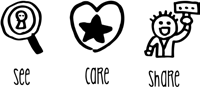 Note - Assessments must be reviewed every 3 years, whenever there is a significant change in the activity, and following any incident involving the activity. Assessments must be retained for a period of 6 years.The purpose of the First Aid Needs Assessment is to identify what first aid facilities are required on site by considering the hazards that people may be exposed to and the possible injuries or ill health that may result.Instructions on completing the First Aid Needs Assessment:Section 1: identify whether the work activities on site present a Low Hazard or Higher Hazard.Section 2: determine the numbers and type of first aid personnel required.Section 3: consider other factors relevant to first aid provision.Section 4: identify and record whether first aid provision is the responsibility of the client or other building occupier.Section 5: record the details of first aiders and training provision.Continued overleaf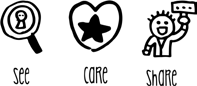 Continued overleafCompass UK & Ireland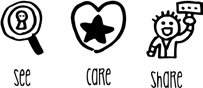 Workplace Safety Management SystemNote: If the client or other building provider is responsible for providing first aid provisions this page does not need to be completed, instead please obtain written confirmation from client advising that they manage this responsibility and file with this completed risk assessment.Page 5 of 5ES02First Aid Needs AssessmentFirst Aid Needs AssessmentFirst Aid Needs AssessmentUnit NameUnit NumberRisk Assessment CompletedDateSignedSigned1st reviewDateSignedSigned2nd reviewDateSignedSigned3rd reviewDateSignedSignedSection 1 – Site Hazard LevelSection 1 – Site Hazard LevelCriteriaTick one onlyLow riskDoes the workplace only have low-level hazards such as those that might be found in offices or retail outlets?Higher riskDoes the workplace have higher-level risks such as catering operations, maintenance work, dangerous machinery, high level working at heights, construction work etc?Document NameFirst Aid Needs AssessmentDocument NoWS.RA.ES.02.01Document OwnerWorkplace SafetyDate of IssueJuly 2022ClassificationInternal UseVersion No1.0Section 2 – Numbers and Type of First Aiders/Equipment RequiredSection 2 – Numbers and Type of First Aiders/Equipment RequiredSection 2 – Numbers and Type of First Aiders/Equipment RequiredThere are three different first aid roles that may need to be identified:Appointed Person – a person responsible for taking charge of the first aid arrangements, maintaining records, arranging training etc. This will typically be a Unit Manager and is a mandatory requirement.First Aider with Emergency First Aid at Work (EFAW) – a first aider who is trained to give emergency first aid to someone who is injured or becomes ill at work.First Aider First Aid at Work (FAW) – a first-aider with additional training to apply first aid to a wider range of injuries and illnesses.The exact numbers and types of first aider for the workplace can be determined by referring to the flowchart below: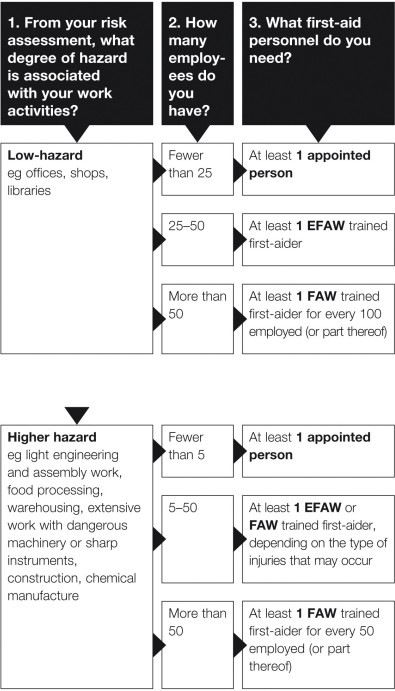 There are three different first aid roles that may need to be identified:Appointed Person – a person responsible for taking charge of the first aid arrangements, maintaining records, arranging training etc. This will typically be a Unit Manager and is a mandatory requirement.First Aider with Emergency First Aid at Work (EFAW) – a first aider who is trained to give emergency first aid to someone who is injured or becomes ill at work.First Aider First Aid at Work (FAW) – a first-aider with additional training to apply first aid to a wider range of injuries and illnesses.The exact numbers and types of first aider for the workplace can be determined by referring to the flowchart below:There are three different first aid roles that may need to be identified:Appointed Person – a person responsible for taking charge of the first aid arrangements, maintaining records, arranging training etc. This will typically be a Unit Manager and is a mandatory requirement.First Aider with Emergency First Aid at Work (EFAW) – a first aider who is trained to give emergency first aid to someone who is injured or becomes ill at work.First Aider First Aid at Work (FAW) – a first-aider with additional training to apply first aid to a wider range of injuries and illnesses.The exact numbers and types of first aider for the workplace can be determined by referring to the flowchart below:First Aid PersonnelRequired Y/NNumber NeededAppointed PersonYFirst Aider with EFAWFirst Aider with FAWDocument NameFirst Aid Needs AssessmentDocument NoWS.RA.ES.02.01Document OwnerWorkplace SafetyDate of IssueJuly 2022ClassificationInternal UseVersion No1.0First Aid Equipment and FacilitiesRequired Y/NNumber neededDust and damp proof first aid containerYFirst aid kit contents (see suggested contents list)YAdditional contents depending on risk e.g. foil blankets, eye wash bottles, shears, microporous tape, tourniquets, haemostatic dressingsDefibrillator (check client/building provision)Travelling first aid kit (for remote workers)First aid room (check client/building provision)Suggested contents for standard first aid kits:20 individually wrapped sterile plasters (assorted sizes), blue catering type where used in food production and food servicetwo sterile eye padstwo individually wrapped triangular bandages, preferably sterilesix safety pinstwo large, sterile, individually wrapped unmedicated wound dressingssix medium-sized sterile individually wrapped unmedicated wound dressingsat least three pairs of disposable glovesAdditional contents may be required for higher risk workplaces.Suggested contents for standard first aid kits:20 individually wrapped sterile plasters (assorted sizes), blue catering type where used in food production and food servicetwo sterile eye padstwo individually wrapped triangular bandages, preferably sterilesix safety pinstwo large, sterile, individually wrapped unmedicated wound dressingssix medium-sized sterile individually wrapped unmedicated wound dressingsat least three pairs of disposable glovesAdditional contents may be required for higher risk workplaces.Suggested contents for standard first aid kits:20 individually wrapped sterile plasters (assorted sizes), blue catering type where used in food production and food servicetwo sterile eye padstwo individually wrapped triangular bandages, preferably sterilesix safety pinstwo large, sterile, individually wrapped unmedicated wound dressingssix medium-sized sterile individually wrapped unmedicated wound dressingsat least three pairs of disposable glovesAdditional contents may be required for higher risk workplaces.Section 3 – Other FactorsSection 3 – Other FactorsSection 3 – Other FactorsSection 3 – Other FactorsMatters to ConsiderY/NPossible Management ActionActions/CommentsAre there any specific injuries that may occur as a result of high-risk work activities (e.g. from hazardous substances, dangerous work equipment/tools, dangerous loads) that may require special first aid equipment and facilities or first aiders to undertake more specialised training?If yes, identify the specific injuries and ensure that suitable first aid equipment, facilities and training is provided.Are there people with special needs e.g. the elderly, inexperienced employees, young persons, people with disabilities, etc?If yes, consider any special needs when deciding what first aid provision should be made.Where eye washing may be necessary, is clean potable water available?If no, provide sterile water in suitable eye wash stations and ensure that arrangements for checking and renewal of eye wash bottles is adequate.Document NameFirst Aid Needs AssessmentDocument NoWS.RA.ES.02.01Document OwnerWorkplace SafetyDate of IssueJuly 2022ClassificationInternal UseVersion No1.0Matters to ConsiderY/NPossible Management ActionActions/CommentsAre Compass employees working in several locations on the site or on several floors within one building?If yes, ensure that adequate first aiders (EFAW or FAW) and/or first aid materials are provided in appropriate locations.Is the unit remote from local medical, accident and emergency services?If yes, consider training first aiders (EFAW or FAW) to cover all working hours.Is there adequate first aid provision (appointed persons, EFAW or FAW) to cover absences due to sickness or holidays?If no, ensure there are adequate numbers of first aiders, (EFAW or FAW) to provide cover during absences/holidays.Do employees work alone or travel extensively?If yes, complete the ES12 Lone Working Risk Assessment and ES12a Lone Workers Workplace Checklist to identify requirement for personal or travelling first aid kitsSection 4 – Client/Third Party ProvisionSection 4 – Client/Third Party ProvisionSection 4 – Client/Third Party ProvisionSection 4 – Client/Third Party ProvisionMatters to ConsiderY/NPossible Management ActionActions/CommentsIs first aid provision the responsibility of the Client or other third party?YAdvise the client/third party in writing of the first aid needs identified in this assessment.Obtain written confirmation from client/third party that their first provision includes the unit’s first aid needs.Is first aid provision the responsibility of the Client or other third party?NIdentify, appoint and provide appropriate training to first aiders (EFAW and FAW) in accordance with the needs identified in this assessment. Maintain records in Section 5.Provide first aid equipment and facilities as identified in Section 2.Document NameFirst Aid Needs AssessmentDocument NoWS.RA.ES.02.01Document OwnerWorkplace SafetyDate of IssueJuly 2022ClassificationInternal UseVersion No1.0Section 5 - First Aider Appointment and Training RecordSection 5 - First Aider Appointment and Training RecordSection 5 - First Aider Appointment and Training RecordSection 5 - First Aider Appointment and Training RecordSection 5 - First Aider Appointment and Training RecordSection 5 - First Aider Appointment and Training RecordSection 5 - First Aider Appointment and Training RecordNameDate of First Aid CertificateTraining ProviderEFAW or FAW1st Annual Refresher due by:2nd Annual Refresher due by:Requalification due by:Document NameFirst Aid Needs AssessmentDocument NoWS.RA.ES.02.01Document OwnerWorkplace SafetyDate of IssueJuly 2022ClassificationInternal UseVersion No1.0